FORMATIONS : Septembre 1992 - Juin 1995		Licence de PsychologieCaen 					Université de CaenSeptembre 1995 - Juin 1998		Diplôme d’Etat d’Assistante de service socialParis 6ème				Ecole Pratique de Service Social EXPERIENCES PROFESSIONNELLES : Septembre 1998 - Mai 2001		 Assistante de service social en polyvalence de secteurBobigny 	Municipalité de Bobigny Depuis Juin 2001	Assistante de service social en polyvalence de secteur Saint Malo 	Centre Départemental d’Action Sociale de Saint MaloDépartement d’Ille-et-Vilaine avec la mission de protection de l’enfance et la participation à un projet pluridisciplinaire autour de l’accompagnement de « mineurs non accompagnés », arrivés en France depuis peu.FORMATIONS PROFESSIONNELLES : Décembre 2013 - Décembre 2016	Cycle long aux approches systémiques et thérapieRennes	familiale -  39 jours - Pégase ProcessusOctobre 2016 - décembre 2017	Psychotraumatologie - 12 joursRennes	Module 1 : le corps comme ressource en thérapie - C. Bertrand - Pégase ProcessusRennes	Module 2 : psychotraumatologie centrée compétences et approche systémique - C. Bertrand - Pégase ProcessusLyon	Module 3 : traumas complexes et troubles dissociatifs Hélène Dellucci - Cercle de CompétencesLyon	Module 4 : de la prise en compte à la prise en charge des traumas transgénérationnels - Hélène Dellucci -Cercle de CompétencesJuin 2017	La chapelle Saint Rémy	Perfectionnement Génogramme - 5 jours	F. La Belle - Pégase ProcessusRennes	Créer et animer un atelier de paroles pour enfants : approches et outils systémiques - 3 jours – UDAF	 Mars 2018 - Novembre 2019	Perfectionnement aux approches systémiques et Rennes	thérapie familiale -  28 jours - Pégase ProcessusVIE ASSOCIATIVE : Depuis Avril 2017		Membre de l’association du Cercle de CompétencesParticipation à la création de modules de formation pour des travailleurs sociaux 	Constitution de projets pour accompagner des personnes en difficultés :	Thérapie Familiale pour tous.CENTRES D’INTERET :lecture - musique - Art de rue - dessin - sport : course à pied, marche, Kung Fu - cuisine  Christine Rault46 ans17 Rue de la Rabine35520 La Chapelle des FougeretzTel : 06 77 61 83 87Mail : christine.rault.blanchon@gmail.com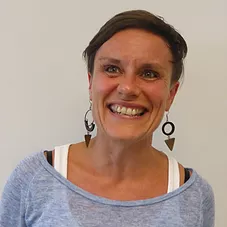 